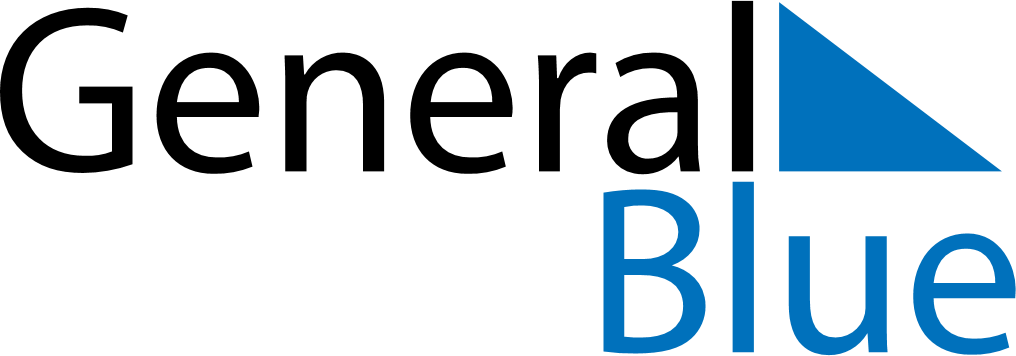 December 2024December 2024December 2024December 2024December 2024December 2024Maindong, Tibet, ChinaMaindong, Tibet, ChinaMaindong, Tibet, ChinaMaindong, Tibet, ChinaMaindong, Tibet, ChinaMaindong, Tibet, ChinaSunday Monday Tuesday Wednesday Thursday Friday Saturday 1 2 3 4 5 6 7 Sunrise: 8:59 AM Sunset: 7:15 PM Daylight: 10 hours and 15 minutes. Sunrise: 9:00 AM Sunset: 7:15 PM Daylight: 10 hours and 14 minutes. Sunrise: 9:01 AM Sunset: 7:15 PM Daylight: 10 hours and 13 minutes. Sunrise: 9:01 AM Sunset: 7:15 PM Daylight: 10 hours and 13 minutes. Sunrise: 9:02 AM Sunset: 7:15 PM Daylight: 10 hours and 12 minutes. Sunrise: 9:03 AM Sunset: 7:15 PM Daylight: 10 hours and 11 minutes. Sunrise: 9:04 AM Sunset: 7:15 PM Daylight: 10 hours and 11 minutes. 8 9 10 11 12 13 14 Sunrise: 9:05 AM Sunset: 7:15 PM Daylight: 10 hours and 10 minutes. Sunrise: 9:05 AM Sunset: 7:15 PM Daylight: 10 hours and 9 minutes. Sunrise: 9:06 AM Sunset: 7:15 PM Daylight: 10 hours and 9 minutes. Sunrise: 9:07 AM Sunset: 7:15 PM Daylight: 10 hours and 8 minutes. Sunrise: 9:07 AM Sunset: 7:16 PM Daylight: 10 hours and 8 minutes. Sunrise: 9:08 AM Sunset: 7:16 PM Daylight: 10 hours and 7 minutes. Sunrise: 9:09 AM Sunset: 7:16 PM Daylight: 10 hours and 7 minutes. 15 16 17 18 19 20 21 Sunrise: 9:09 AM Sunset: 7:17 PM Daylight: 10 hours and 7 minutes. Sunrise: 9:10 AM Sunset: 7:17 PM Daylight: 10 hours and 7 minutes. Sunrise: 9:11 AM Sunset: 7:17 PM Daylight: 10 hours and 6 minutes. Sunrise: 9:11 AM Sunset: 7:18 PM Daylight: 10 hours and 6 minutes. Sunrise: 9:12 AM Sunset: 7:18 PM Daylight: 10 hours and 6 minutes. Sunrise: 9:12 AM Sunset: 7:19 PM Daylight: 10 hours and 6 minutes. Sunrise: 9:13 AM Sunset: 7:19 PM Daylight: 10 hours and 6 minutes. 22 23 24 25 26 27 28 Sunrise: 9:13 AM Sunset: 7:20 PM Daylight: 10 hours and 6 minutes. Sunrise: 9:14 AM Sunset: 7:20 PM Daylight: 10 hours and 6 minutes. Sunrise: 9:14 AM Sunset: 7:21 PM Daylight: 10 hours and 6 minutes. Sunrise: 9:15 AM Sunset: 7:21 PM Daylight: 10 hours and 6 minutes. Sunrise: 9:15 AM Sunset: 7:22 PM Daylight: 10 hours and 6 minutes. Sunrise: 9:15 AM Sunset: 7:22 PM Daylight: 10 hours and 7 minutes. Sunrise: 9:16 AM Sunset: 7:23 PM Daylight: 10 hours and 7 minutes. 29 30 31 Sunrise: 9:16 AM Sunset: 7:24 PM Daylight: 10 hours and 7 minutes. Sunrise: 9:16 AM Sunset: 7:24 PM Daylight: 10 hours and 8 minutes. Sunrise: 9:17 AM Sunset: 7:25 PM Daylight: 10 hours and 8 minutes. 